ALTERAÇÃO DO REGIME DE TRABALHO DOCENTEÀ Divisão de Desenvolvimento de Pessoas/ProGPe:1. Dados do ServidorDocumentos que deverão ser anexados a este requerimentoDeclaraçãoSão Carlos, ________ de _______________________de ________.___________________________________________(Assinatura do Servidor) (Assinatura com carimbo da chefia imediata)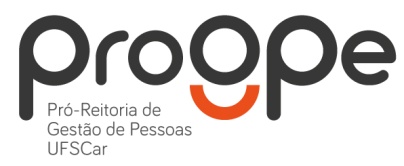 UNIVERSIDADE FEDERAL DE SÃO CARLOSPRÓ-REITORIA DE GESTÃO DE PESSOASDivisão de Desenvolvimento de PessoasContatos: (16) 3351.8641 – (16) 3351.8642www.progpe.ufscar.brNome completo:Matrícula SIAPE:Data de ingresso:Cargo:Lotação:2. RequerimentoVenho requerer alteração do Regime de Trabalho, com base no art. 22 da Lei nº 12.772/12, conformeabaixo: (    ) 20 (vinte) horas semanais;  (    ) 40 (quarenta) horas semanais, com Dedicação Exclusiva. a) Declaração de acumulação de cargos com a nova jornada; b) Plano de trabalho; c) Aprovação do pedido pelos conselhso de Departamento e de Centro.Declaro que estou ciente de que devo permanecer submetido à  jornada atual, até a data de início fixada no ato autorizativo do Reitor.